Комисији за спровођење Конкурса за доделу средстава за реализацију  програма/пројеката из области јавног здравља за 2022.г Пријавни формулар (Наведите колико је времена потребно за реализацију пројекта. Све активности морају бити спроведене током трајања пројекта. Трајање пројекта и појединих његових фаза мора да буде реално.Акциони план не треба да  садржи стварне датуме, већ само нпр. „месец I", „месец II", итд. јер датум почетка пројекта зависи од датума потписивања уговора.Буџет мора бити довољно детаљан:да су сви елементи буџета појединачно објашњени; да садржи само оправдане трошкове; да су све активности предвиђене за реализацију праћене одговарајућим трошковима и да су приказане цене реалнеПриликом планирања буџета водити рачуна о структури:- људски ресурси (плате/хонорари лица ангажованих током целокупног трајања пројекта у бруто износу – максимално 60% од укупног буџета);- директни трошкови пројектних активности (трошкови набавке потрошног материјала, прибора, опреме и др. добара неопходних за реализацију пројектних активности, најам простора за реализацију пројекта, штампање промотивног и др. материјала, организационо-технички трошкови реализације, путни трошкови и трошкови превоза);- индиректни трошкови (трошкови канцеларије који настају реализацијом пројекта: најам канцеларијског простора, канцеларијски материјал, режијски трошкови: телефон, интернет, струја, комуналије и сл. тако да одговарају сразмери коришћења поменутих ресурса за потребе пројекта – максимално 30% од укупног буџета);- остали трошкови (банкарске провизије, трошкови ПДВ,  трошкови рачуноводства, трошкови превођења, трошкови ревизије.. – максимално 10% од укупног буџета);ПРЕДЛОГ БУЏЕТА* У наведене новчане износе морају бити урачунати порезиЈа, доле потписана/и, одговорна/ан за пројекат испред организације подносиоца пријаве, потврђујем:да су тачне све информације и подаци  који су изнети у овој пријави;да подносилац пријаве поседује изворе финансирања, професионалну способност и потребне квалификације неопходне за реализацију пројекта;свестан/сна сам да двоструко финансирање пројекта или истих пројектних активности није дозвољено и изјављујем да ћу наручиоца обавестити о свим додатним финансирањима од стране било ког донатора.Република СрбијаГрад БеоградГРАДСКА ОПШТИНА З В Е З Д А Р А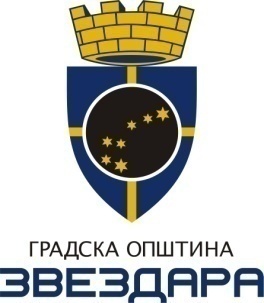 Булевар краља Александра 7711000 Београдтел:  3405-958I ОСНОВНЕ ИНФОРМАЦИЈЕ О ПРОЈЕКТУI ОСНОВНЕ ИНФОРМАЦИЈЕ О ПРОЈЕКТУI ОСНОВНЕ ИНФОРМАЦИЈЕ О ПРОЈЕКТУI ОСНОВНЕ ИНФОРМАЦИЈЕ О ПРОЈЕКТУI ОСНОВНЕ ИНФОРМАЦИЈЕ О ПРОЈЕКТУI ОСНОВНЕ ИНФОРМАЦИЈЕ О ПРОЈЕКТУI ОСНОВНЕ ИНФОРМАЦИЈЕ О ПРОЈЕКТУI ОСНОВНЕ ИНФОРМАЦИЈЕ О ПРОЈЕКТУреферентни број (попуњава ГО ЗВЕЗДАРА):референтни број (попуњава ГО ЗВЕЗДАРА):референтни број (попуњава ГО ЗВЕЗДАРА):Назив пројекта:Назив пројекта:Назив пројекта:Назив подносиоца пројекта:Назив подносиоца пројекта:Назив подносиоца пројекта:Назив партнерских организација:Назив партнерских организација:Назив партнерских организација:1.1.1.1.Назив партнерских организација:Назив партнерских организација:Назив партнерских организација:2.2.2.2.Назив партнерских организација:Назив партнерских организација:Назив партнерских организација:Назив партнерских организација:Назив партнерских организација:Назив партнерских организација:Назив партнерских организација:Назив партнерских организација:Назив партнерских организација:Трајање пројекта:Трајање пројекта:Трајање пројекта:Почетак пројекта: Завршетакпројекта:Штампани и својеручни потпис одговорне особе   оверен печатом подносиоца пријавеШтампани и својеручни потпис одговорне особе   оверен печатом подносиоца пријавеОБЛАСТ НА КОЈУ СЕ ПРОГРАМ/ПРОЈЕКАТ ОДНОСИ                                                                           (обележити број испред одговарајуће области)ОБЛАСТ НА КОЈУ СЕ ПРОГРАМ/ПРОЈЕКАТ ОДНОСИ                                                                           (обележити број испред одговарајуће области)ОБЛАСТ НА КОЈУ СЕ ПРОГРАМ/ПРОЈЕКАТ ОДНОСИ                                                                           (обележити број испред одговарајуће области)ОБЛАСТ НА КОЈУ СЕ ПРОГРАМ/ПРОЈЕКАТ ОДНОСИ                                                                           (обележити број испред одговарајуће области)ОБЛАСТ НА КОЈУ СЕ ПРОГРАМ/ПРОЈЕКАТ ОДНОСИ                                                                           (обележити број испред одговарајуће области)ОБЛАСТ НА КОЈУ СЕ ПРОГРАМ/ПРОЈЕКАТ ОДНОСИ                                                                           (обележити број испред одговарајуће области)ОБЛАСТ НА КОЈУ СЕ ПРОГРАМ/ПРОЈЕКАТ ОДНОСИ                                                                           (обележити број испред одговарајуће области)пројекти васпитања за здравље / промоције здравих стилова живљењапројекти васпитања за здравље / промоције здравих стилова живљењапројекти васпитања за здравље / промоције здравих стилова живљењапројекти васпитања за здравље / промоције здравих стилова живљењапројекти васпитања за здравље / промоције здравих стилова живљењапројекти васпитања за здравље / промоције здравих стилова живљењапројекти подршке, заштите и унапређења здравља становништва, и посебно осетљивих друштвених група (психосоцијална и медицинска подршка деци и младима, деци и особама са сметњама у развоју / особама са инвалидитетом и њиховим породицама, старијима и др. осетљивим групама становништва...)пројекти подршке, заштите и унапређења здравља становништва, и посебно осетљивих друштвених група (психосоцијална и медицинска подршка деци и младима, деци и особама са сметњама у развоју / особама са инвалидитетом и њиховим породицама, старијима и др. осетљивим групама становништва...)пројекти подршке, заштите и унапређења здравља становништва, и посебно осетљивих друштвених група (психосоцијална и медицинска подршка деци и младима, деци и особама са сметњама у развоју / особама са инвалидитетом и њиховим породицама, старијима и др. осетљивим групама становништва...)пројекти подршке, заштите и унапређења здравља становништва, и посебно осетљивих друштвених група (психосоцијална и медицинска подршка деци и младима, деци и особама са сметњама у развоју / особама са инвалидитетом и њиховим породицама, старијима и др. осетљивим групама становништва...)пројекти подршке, заштите и унапређења здравља становништва, и посебно осетљивих друштвених група (психосоцијална и медицинска подршка деци и младима, деци и особама са сметњама у развоју / особама са инвалидитетом и њиховим породицама, старијима и др. осетљивим групама становништва...)пројекти подршке, заштите и унапређења здравља становништва, и посебно осетљивих друштвених група (психосоцијална и медицинска подршка деци и младима, деци и особама са сметњама у развоју / особама са инвалидитетом и њиховим породицама, старијима и др. осетљивим групама становништва...)пројекти превенције и контроле хроничних незаразних болести, малигних болести; заразних болести;пројекти превенције и контроле хроничних незаразних болести, малигних болести; заразних болести;пројекти превенције и контроле хроничних незаразних болести, малигних болести; заразних болести;пројекти превенције и контроле хроничних незаразних болести, малигних болести; заразних болести;пројекти превенције и контроле хроничних незаразних болести, малигних болести; заразних болести;пројекти превенције и контроле хроничних незаразних болести, малигних болести; заразних болести;пројекти превенције, едукације и подизања свести грађана о штетним последицама пушења и неконтролисане и редовне употребе алкохолапројекти превенције, едукације и подизања свести грађана о штетним последицама пушења и неконтролисане и редовне употребе алкохолапројекти превенције, едукације и подизања свести грађана о штетним последицама пушења и неконтролисане и редовне употребе алкохолапројекти превенције, едукације и подизања свести грађана о штетним последицама пушења и неконтролисане и редовне употребе алкохолапројекти превенције, едукације и подизања свести грађана о штетним последицама пушења и неконтролисане и редовне употребе алкохолапројекти превенције, едукације и подизања свести грађана о штетним последицама пушења и неконтролисане и редовне употребе алкохолапројекти превенције злоупотребе психоактивних супстанци, ХИВ/АИДС-а, ризичног понашања деце и младих и др.пројекти превенције злоупотребе психоактивних супстанци, ХИВ/АИДС-а, ризичног понашања деце и младих и др.пројекти превенције злоупотребе психоактивних супстанци, ХИВ/АИДС-а, ризичног понашања деце и младих и др.пројекти превенције злоупотребе психоактивних супстанци, ХИВ/АИДС-а, ризичног понашања деце и младих и др.пројекти превенције злоупотребе психоактивних супстанци, ХИВ/АИДС-а, ризичног понашања деце и младих и др.пројекти превенције злоупотребе психоактивних супстанци, ХИВ/АИДС-а, ризичног понашања деце и младих и др.пројекти унапређења менталног здравља и превенције менталних поремећајапројекти унапређења менталног здравља и превенције менталних поремећајапројекти унапређења менталног здравља и превенције менталних поремећајапројекти унапређења менталног здравља и превенције менталних поремећајапројекти унапређења менталног здравља и превенције менталних поремећајапројекти унапређења менталног здравља и превенције менталних поремећајапројекти у оквиру Европске мреже здравих градова Светске здравствене организације пројекти у оквиру Европске мреже здравих градова Светске здравствене организације пројекти у оквиру Европске мреже здравих градова Светске здравствене организације пројекти у оквиру Европске мреже здравих градова Светске здравствене организације пројекти у оквиру Европске мреже здравих градова Светске здравствене организације пројекти у оквиру Европске мреже здравих градова Светске здравствене организације пројекти обележавања значајних датума и јубилеја у области здрављапројекти обележавања значајних датума и јубилеја у области здрављапројекти обележавања значајних датума и јубилеја у области здрављапројекти обележавања значајних датума и јубилеја у области здрављапројекти обележавања значајних датума и јубилеја у области здрављапројекти обележавања значајних датума и јубилеја у области здрављапројекти здравствене заштите и јавног здравља у кризним и ванредним ситуацијама пројекти здравствене заштите и јавног здравља у кризним и ванредним ситуацијама пројекти здравствене заштите и јавног здравља у кризним и ванредним ситуацијама пројекти здравствене заштите и јавног здравља у кризним и ванредним ситуацијама пројекти здравствене заштите и јавног здравља у кризним и ванредним ситуацијама пројекти здравствене заштите и јавног здравља у кризним и ванредним ситуацијама нешто друго у области јавног здравља – допишите: нешто друго у области јавног здравља – допишите: нешто друго у области јавног здравља – допишите: нешто друго у области јавног здравља – допишите: нешто друго у области јавног здравља – допишите: нешто друго у области јавног здравља – допишите: II ОПШТИ ПОДАЦИ О ПОДНОСИОЦУ ПРИЈАВЕ(обавезно унети све тражене податке)II ОПШТИ ПОДАЦИ О ПОДНОСИОЦУ ПРИЈАВЕ(обавезно унети све тражене податке)II ОПШТИ ПОДАЦИ О ПОДНОСИОЦУ ПРИЈАВЕ(обавезно унети све тражене податке)1.Пун назив подносиоца пријаве ( како је наведено у акту о регистрацији)2. Правни статус организације (удружење. Фондација, задужбина)3.Датум оснивања4. Број и датум важеће регистрације5.Матични број6.ПИБ7.Адреса8.Назив општине и поштански број9.Број фиксног телефона10.Број факса11.Е-mail адреса12.Web-site 13.Број  рачуна код Управе за трезор14.Име, презиме, функција особе овлашћене за заступање15.Име и презиме руководиоца пројекта, тел. за контактIII ПОДАЦИ О ЛИЦУ ОВЛАШЋЕНОМ ЗА ЗАСТУПАЊЕИ ТАЧНОСТ ИЗНЕТИХ ПОДAТАКАIII ПОДАЦИ О ЛИЦУ ОВЛАШЋЕНОМ ЗА ЗАСТУПАЊЕИ ТАЧНОСТ ИЗНЕТИХ ПОДAТАКАIII ПОДАЦИ О ЛИЦУ ОВЛАШЋЕНОМ ЗА ЗАСТУПАЊЕИ ТАЧНОСТ ИЗНЕТИХ ПОДAТАКА1.Име и презиме2.Функција3.Адреса 4.Општина5.Број фиксног телефона6.Број мобилног телефона7.Е-mail8.ЈМБГ (матични бр)IV ПОДАЦИ О ПРОЈЕКТИМА И ПРОГРАМИМА РЕАЛИЗОВАНИМ У ПРЕТХОДНОМ ПЕРИОДУ(Потребно је табелу попунити подацима о релевантним активностимакоје је спровео подносилац пројекта и/или неко од партнера)IV ПОДАЦИ О ПРОЈЕКТИМА И ПРОГРАМИМА РЕАЛИЗОВАНИМ У ПРЕТХОДНОМ ПЕРИОДУ(Потребно је табелу попунити подацима о релевантним активностимакоје је спровео подносилац пројекта и/или неко од партнера)IV ПОДАЦИ О ПРОЈЕКТИМА И ПРОГРАМИМА РЕАЛИЗОВАНИМ У ПРЕТХОДНОМ ПЕРИОДУ(Потребно је табелу попунити подацима о релевантним активностимакоје је спровео подносилац пројекта и/или неко од партнера)IV ПОДАЦИ О ПРОЈЕКТИМА И ПРОГРАМИМА РЕАЛИЗОВАНИМ У ПРЕТХОДНОМ ПЕРИОДУ(Потребно је табелу попунити подацима о релевантним активностимакоје је спровео подносилац пројекта и/или неко од партнера)IV ПОДАЦИ О ПРОЈЕКТИМА И ПРОГРАМИМА РЕАЛИЗОВАНИМ У ПРЕТХОДНОМ ПЕРИОДУ(Потребно је табелу попунити подацима о релевантним активностимакоје је спровео подносилац пројекта и/или неко од партнера)Назив пројекта/програма игодина реализације Кратак опис пројекта/програма и локација обухваћена пројектомСумаИзвори финансирања1.2.3.4.5.V РЕСУРСИ ПОДНОСИОЦА ПРОЈЕКТАV РЕСУРСИ ПОДНОСИОЦА ПРОЈЕКТАПриказати ресурсе којима подносилац пријаве располаже, обраћајући посебну пажњу на:-број ангажованих лица потребних за успешну реализацију пројекта;-опрема и простор од значаја за реализацију пројекта;-остали релевантни ресурси.)VI ОПШТИ ПОДАЦИ О ПРОЈЕКТУVI ОПШТИ ПОДАЦИ О ПРОЈЕКТУVI ОПШТИ ПОДАЦИ О ПРОЈЕКТУVI ОПШТИ ПОДАЦИ О ПРОЈЕКТУ1.Назив пројекта2. Навести врсту активности које ће се реализовати у оквиру пројекта (на прим. едукација, радионица, акција…)3.Локација – место где ће пројекат бити  реализован(уколико је реч о више локација навести њихове називе и адресе) 5.Укупна средства потребна за реализацију пројекта (искључиво у динарима)6.Предвиђени извори финансирања пројекта(сопствена средства, донатори, спонзори, партиципација учесника пројекта и др.) са износимаИзвор финансирањаизнос6.Предвиђени извори финансирања пројекта(сопствена средства, донатори, спонзори, партиципација учесника пројекта и др.) са износима7.Средства која се потражују од Градске општине ЗвездараVII  КРАТАК ОПИС ПРОЈЕКТАVII  КРАТАК ОПИС ПРОЈЕКТАVII  КРАТАК ОПИС ПРОЈЕКТАVII  КРАТАК ОПИС ПРОЈЕКТАVII  КРАТАК ОПИС ПРОЈЕКТАЦиљеви пројекта (навести опште и посебне циљеве пројекта)Начин реализације пројекта (врсте активности које реализација пројекта подразумева)Активност:Активност:Опис активности:Опис активности:Начин реализације пројекта (врсте активности које реализација пројекта подразумева)Начин реализације пројекта (врсте активности које реализација пројекта подразумева)Начин реализације пројекта (врсте активности које реализација пројекта подразумева)Начин реализације пројекта (врсте активности које реализација пројекта подразумева)Начин реализације пројекта (врсте активности које реализација пројекта подразумева)Начин реализације пројекта (врсте активности које реализација пројекта подразумева)Начин реализације пројекта (врсте активности које реализација пројекта подразумева)Начин реализације пројекта (врсте активности које реализација пројекта подразумева)Циљне групе којима је пројекат намењен  - структура и број учесника/корисника (директних и индиректних)Очекивани резултати пројекта:- краткорочни- дугорочниМерљиви резултат пројекта(нпр: одржана радионица, одштампана књига, летак, спроведена акција  и др.)Људски ресурси –особље ангажовано на пројектуНабројати особе које ће учествовати у пројекту, са навођењем улога за сваку од њих и кључне квалификацијеНабројати особе које ће учествовати у пројекту, са навођењем улога за сваку од њих и кључне квалификацијеНабројати особе које ће учествовати у пројекту, са навођењем улога за сваку од њих и кључне квалификацијеНабројати особе које ће учествовати у пројекту, са навођењем улога за сваку од њих и кључне квалификацијеЉудски ресурси –особље ангажовано на пројектуИме и презимеФункција у пројектном тимуФункција у пројектном тимуКвалификације – формално образовањеЉудски ресурси –особље ангажовано на пројектуЉудски ресурси –особље ангажовано на пројектуЉудски ресурси –особље ангажовано на пројектуЉудски ресурси –особље ангажовано на пројектуVIII  ПЛАН АКТИВНОСТИАктивност: I месецI месецI месецI месецII месецII месецII месецII месецIII месецIII месецIII месецIII месецIV месец IV месец IV месец IV месец   1.Нпр.Први састанак пројектног тимаIX  БУЏЕТ ПРОЈЕКТАР. БР. ВРСТА ТРОШКОВАТражена средства*A. ТРОШКОВИ ЗАПОСЛЕНИХ / АНГАЖОВАНИХ НА ПРОЈЕКТУ1.2.3.4.5.УКУПНО: УКУПНО: Б. ТРОШКОВИ АКТИВНОСТИ1.2.3.4.5.6.УКУПНО:  УКУПНО:  В. ТЕКУЋИ ТРОШКОВИ ПРОЈЕКТА 1.2.3.4.5.6.7.УКУПНО:УКУПНО:УКУПНИ ТРОШКОВИ ПРОЈЕКТА (А+Б+В)УКУПНИ ТРОШКОВИ ПРОЈЕКТА (А+Б+В)X  ИЗЈАВА ПОДНОСИОЦА ПРИЈАВЕНазив организације:Назив организације:Име и презиме овлашћеног лица и његова функција:Име и презиме овлашћеног лица и његова функција:Датум и место:Датум и место:Потпис и печат:Потпис и печат:Пун назив партнерске организације :Пун назив партнерске организације :Правни статус:Правни статус:Званична адреса (седиште):Званична адреса (седиште):Особа одговорна за пројекат (име, презиме и телефон):Особа одговорна за пројекат (име, презиме и телефон):Број телефона:Број телефона:Факс:Факс:E-mail:E-mail:Интернет сајт:Интернет сајт:Датум и место:Датум и место:Потпис и печат:Потпис и печат: